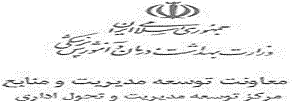 شناسنامه فرآیندشناسنامه فرآیندشناسنامه فرآیندشناسنامه فرآیندشناسنامه فرآیندشناسنامه فرآیندنام فرآیند:  ثبت پیشنهادثبت پیشنهادثبت پیشنهادکد استاندارد فرایندکد استاندارد فرایند کد فرآیندتاریخ بازنگریتاریخ بازنگری1/ 9/ 1402خدمت تولید شدهشناسه خدمت صاحب فرآیندمدیریت توسعه سازمان و تحول اداریمعاونتتوسعه مدیریت، منابع و برنامه ریزیاداره/مرکزاداره/مرکزمدیریت توسعه سازمان و تحول اداریناظر فرآیندمدیریت توسعه سازمان و تحول اداریمدیریت توسعه سازمان و تحول اداریمدیریت توسعه سازمان و تحول اداریمدیریت توسعه سازمان و تحول اداریمدیریت توسعه سازمان و تحول اداریمدیریت توسعه سازمان و تحول اداریذینفعان فرآیندکارکنان واحدهای تابعه دانشگاهکارکنان واحدهای تابعه دانشگاهکارکنان واحدهای تابعه دانشگاهکارکنان واحدهای تابعه دانشگاهکارکنان واحدهای تابعه دانشگاهکارکنان واحدهای تابعه دانشگاهنوع فرآیند مدیریت                           اصلی                            پشتیبان مدیریت                           اصلی                            پشتیبان مدیریت                           اصلی                            پشتیبان مدیریت                           اصلی                            پشتیبان مدیریت                           اصلی                            پشتیبان مدیریت                           اصلی                            پشتیبان اهداف اصلی واختصاصی مرتبط با فرآیندهدف اصلی: توانمندسازی و ایجاد انگیزه و پویایی بین پرسنل هدف اصلی: توانمندسازی و ایجاد انگیزه و پویایی بین پرسنل هدف اصلی: توانمندسازی و ایجاد انگیزه و پویایی بین پرسنل هدف اصلی: توانمندسازی و ایجاد انگیزه و پویایی بین پرسنل هدف اصلی: توانمندسازی و ایجاد انگیزه و پویایی بین پرسنل هدف اصلی: توانمندسازی و ایجاد انگیزه و پویایی بین پرسنل اهداف اصلی واختصاصی مرتبط با فرآینداهداف اصلی واختصاصی مرتبط با فرآینداهداف اختصاصی: ارتقاء سطح کیفیت تصمیم گیریاهداف اختصاصی: ارتقاء سطح کیفیت تصمیم گیریاهداف اختصاصی: ارتقاء سطح کیفیت تصمیم گیریاهداف اختصاصی: ارتقاء سطح کیفیت تصمیم گیریاهداف اختصاصی: ارتقاء سطح کیفیت تصمیم گیریاهداف اختصاصی: ارتقاء سطح کیفیت تصمیم گیریاهداف اصلی واختصاصی مرتبط با فرآینداهداف اصلی واختصاصی مرتبط با فرآیندفرآیند بالادستی------فرآیندهای پایین دستی------دامنه کاریردکل سازمانکل سازمانکل سازمانکل سازمانکل سازمانکل سازمانمقررات مرتبط با فرآیندآیین نامه نظام پیشنهادات دانشگاهآیین نامه نظام پیشنهادات دانشگاهآیین نامه نظام پیشنهادات دانشگاهآیین نامه نظام پیشنهادات دانشگاهآیین نامه نظام پیشنهادات دانشگاهآیین نامه نظام پیشنهادات دانشگاهمقررات مرتبط با فرآیندمقررات مرتبط با فرآیندمقررات مرتبط با فرآیندسیستم ها و منابع اطلاعاتی فرآیندسامانه کارمند دانشگاهسامانه کارمند دانشگاهسامانه کارمند دانشگاهسامانه کارمند دانشگاهسامانه کارمند دانشگاهسامانه کارمند دانشگاهسیستم ها و منابع اطلاعاتی فرآیندسیستم ها و منابع اطلاعاتی فرآیندتامین کنندهدرخواست متقاضیبررسی دبیر شوراخروجی های فرآیند / مشتریانخروجی های فرآیند / مشتریانثبت پیشنهادات ثبت پیشنهادات ثبت پیشنهادات شرح فرآیند و فعالیت های اصلی آنشرح فرآیند و فعالیت های اصلی آنشرح فرآیند و فعالیت های اصلی آنشرح فرآیند و فعالیت های اصلی آنشرح فرآیند و فعالیت های اصلی آنشرح فرآیند و فعالیت های اصلی آنشرح فرآیند و فعالیت های اصلی آن ثبت پیشنهاد در سامانه پیشنهادات و بررسی تایید یا عدم تایید در دبیرخانه شورا و کمیته های تخصصی ثبت پیشنهاد در سامانه پیشنهادات و بررسی تایید یا عدم تایید در دبیرخانه شورا و کمیته های تخصصی ثبت پیشنهاد در سامانه پیشنهادات و بررسی تایید یا عدم تایید در دبیرخانه شورا و کمیته های تخصصی ثبت پیشنهاد در سامانه پیشنهادات و بررسی تایید یا عدم تایید در دبیرخانه شورا و کمیته های تخصصی ثبت پیشنهاد در سامانه پیشنهادات و بررسی تایید یا عدم تایید در دبیرخانه شورا و کمیته های تخصصی ثبت پیشنهاد در سامانه پیشنهادات و بررسی تایید یا عدم تایید در دبیرخانه شورا و کمیته های تخصصی ثبت پیشنهاد در سامانه پیشنهادات و بررسی تایید یا عدم تایید در دبیرخانه شورا و کمیته های تخصصینقاط نظارتی و کنترلی فرآیندنقاط نظارتی و کنترلی فرآیندنقاط نظارتی و کنترلی فرآیندنقاط نظارتی و کنترلی فرآیندنقاط نظارتی و کنترلی فرآیندنقاط نظارتی و کنترلی فرآیندنقاط نظارتی و کنترلی فرآیندمرحله فرآیند / زیرفرآیندموضوع کنترل و نظارتموضوع کنترل و نظارتموضوع کنترل و نظارتموضوع کنترل و نظارتموضوع کنترل و نظارتموضوع کنترل و نظارتپیشنهاد دهندهدریافت و بررسی پیشنهادبررسی دبیربررسی دبیربررسی دبیربررسی دبیربررسی دبیربررسی دبیربررسی و دریافت پیشنهاد در کمیته های تخصصیارسال به ریاست دانشگاه جهت تاییدشاخص پایش و اندازه گیریمعیار پذیرشمسئول پایش و اندازه گیریمسئول پایش و اندازه گیریمسئول پایش و اندازه گیریدوره های پایش و اندازه گیریدوره های پایش و اندازه گیریتعداد پیشنهادات ثبت شده  مدیریت توسعه سازمان و تحول اداری  مدیریت توسعه سازمان و تحول اداری  مدیریت توسعه سازمان و تحول اداریسالانهسالانه